       מארז ההפתעות פסח 2019כללי:לקראת חג הפסח, הפיק השירות הבולאי שני מארזים מיוחדים, המארזים יימכרו ברוב יחידות הדואר.תכולת המארזים:מארז לבנים (בצבע תכלת):המארז המיועד לבנים יכיל את הפריטים הבאים:הגדה של פסח לילדים. מעטפות "ניקלודיאון" המכילות  18 מדבקות של כוכבי ערוץ ניקלודיאון.מעטפות "כוח פי ג'י" עם 15 מדבקות של כוכבי הסדרה.כדורי "סמאשרס" - כדור מפלסטיק לניפוץ ובתוכו בובה מתחום הספורט המעוצבת בהומור. 11 "קקרים" - אסלת שירותים + 2 בובות מגעילות מתוקות לאיסוף.2 מדבקות אימוג'י.1 קארד תלת מימד אימוג'י.3 מעטפות "השכונה" ובהם 18 מדבקות של כוכבי הסדרה.גיליון "הבול שלי" מיוחד לפסח שמתוכו בערכה יש 3 בולים.תוספות לכל מארז בנים:לכל מארז יתווספו 2 הפתעות (מתחלפות באופן אקראי) מתוך ההפתעות הבאות:חוברת צביעה ממותגת.בובה חותמת אימוג'י.אימוג'י בובת זהב.סטיקיז – בובה נצמדת של אימוג'י.מארז לבנות(בצבע סגול):המארז המיועד לבנות יכיל את הפריטים הבאים:הגדה של פסח לילדים.2 מעטפות "ניקלודיאון" המכילות 12 מדבקות של כוכבי ערוץ ניקלודיאון.2 מעטפות "כוח פי ג'י" עם 10 מדבקות של כוכבי הסדרה.7 מעטפות "איזי קליק" הערכה להכנת שרשראות וצמידים.2 מדבקות אימוג'י.1 קארד תלת מימד אימוג'י.1 כדור "סמאשרס" – כדור מפלסטיק לניפוץ ובתוכו בובה מתחום הספורט  המעוצבת בהומור.גיליון "הבול שלי" מיוחד לפסח, בערכה יש 3 בולים.מארז ההפתעות פסח 2019תוספות לכל מארז בנות:לכל מארז יתווספו 2 הפתעות (מתחלפות באופן אקראי) מתוך ההפתעות הבאות:כדור הפתעה "מניונים".1 "קקרים" - אסלת שירותים + 2 בובות מגעילות מתוקות לאיסוף.בובת "גלימיס" המאירה בחושך.בובת "צום צום" לאיסוף.קוד מאו"ר:18101 (שני המארזים באותו הקוד). מחיר המארז: 39.90 ₪.תחילת מכירת המארזים:מיד עם קבלת המארזים ביחידות.                                                                                                                  ב ב ר כ ה,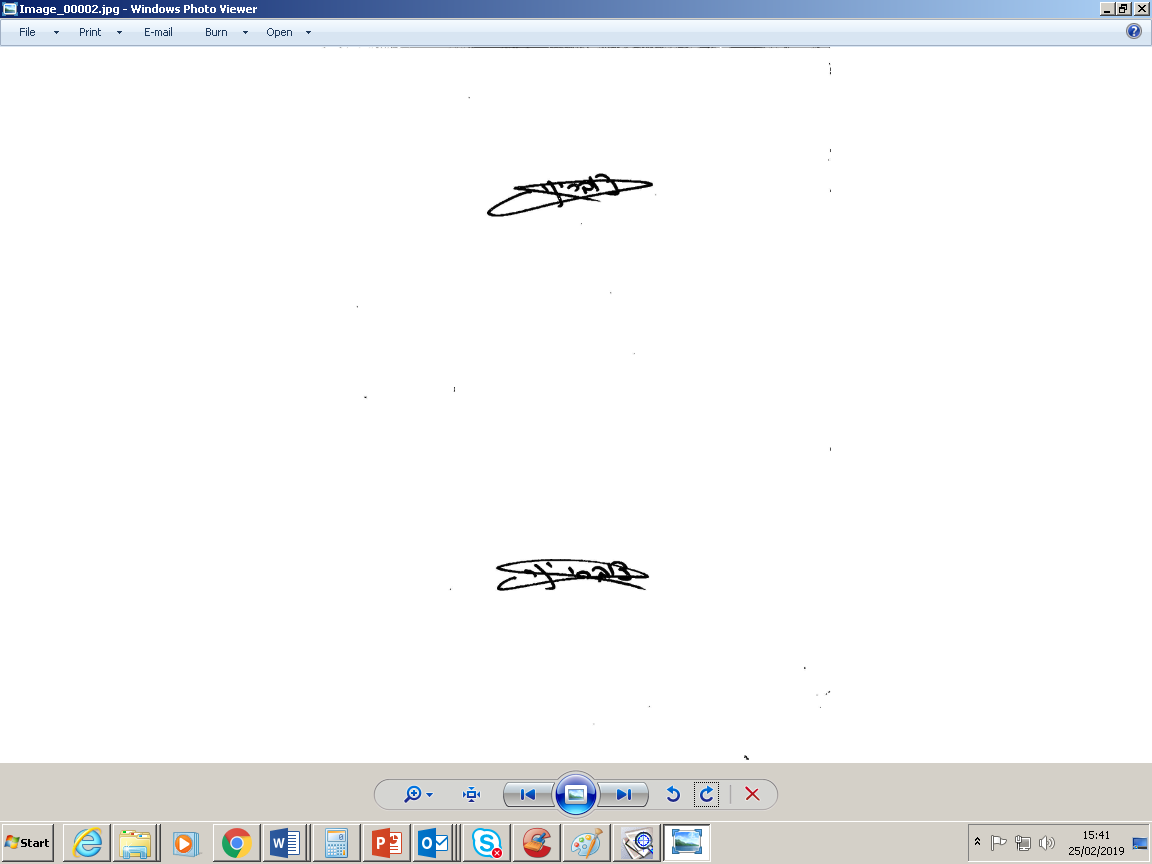                                                                                                                   יניב צוברי                                                                                                    מנהל תחום תפעול השירות                                                                                                     חטיבת דואר וקמעונאותש/14